WNIOSEK O DS DLA STUDENTÓW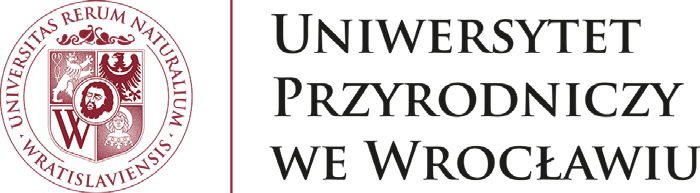 UPWr ORAZ INNYCH UCZELNIPROSZĘ WYPEŁNIĆ DRUKOWANYMI LITERAMI/PLEASE WRITE IN PRINT  __________________________________data i podpis Wnioskodawcydate and signature of the applicantDATA, CZYTELNY PODPIS I PIECZĘĆ UCZELNI  __________________________________data i podpis Wnioskodawcydate and signature of the applicant  __________________________________data i podpis Wnioskodawcydate and signature of the applicant1 „Kto, składając zeznanie mające służyć za dowód w postępowaniu sądowym lub w innym postępowaniu prowadzonym na podstawie ustawy, zeznaje nieprawdę lub zataja prawdę, podlega karze pozbawienia wolności do lat 3”Who commits perjury by declaring an untruth or concealing a truth during court or other proceedings conducted pursuant to the Act is subject to a custiodal sentence of up to 3 years.DANE OSOBOWE/PERSONAL DATADANE OSOBOWE/PERSONAL DATADANE OSOBOWE/PERSONAL DATADANE OSOBOWE/PERSONAL DATADANE OSOBOWE/PERSONAL DATADANE OSOBOWE/PERSONAL DATADANE OSOBOWE/PERSONAL DATADANE OSOBOWE/PERSONAL DATADANE OSOBOWE/PERSONAL DATADANE OSOBOWE/PERSONAL DATADANE OSOBOWE/PERSONAL DATADANE OSOBOWE/PERSONAL DATADANE OSOBOWE/PERSONAL DATADANE OSOBOWE/PERSONAL DATADANE OSOBOWE/PERSONAL DATADANE OSOBOWE/PERSONAL DATADANE OSOBOWE/PERSONAL DATADANE OSOBOWE/PERSONAL DATADANE OSOBOWE/PERSONAL DATADANE OSOBOWE/PERSONAL DATADANE OSOBOWE/PERSONAL DATADANE OSOBOWE/PERSONAL DATANazwisko/Surname:	Nazwisko/Surname:	Nazwisko/Surname:	Nazwisko/Surname:	Nazwisko/Surname:	Nazwisko/Surname:	Nazwisko/Surname:	Nazwisko/Surname:	Imię/First Name:Imię/First Name:Imię/First Name:Płeć/Sex:    M/M            K/FPłeć/Sex:    M/M            K/FPłeć/Sex:    M/M            K/FPłeć/Sex:    M/M            K/FPłeć/Sex:    M/M            K/FPłeć/Sex:    M/M            K/FPłeć/Sex:    M/M            K/FPłeć/Sex:    M/M            K/FData i miejsce urodzenia/Date and place of birth  Data i miejsce urodzenia/Date and place of birth  Data i miejsce urodzenia/Date and place of birth  Data i miejsce urodzenia/Date and place of birth  Data i miejsce urodzenia/Date and place of birth  Data i miejsce urodzenia/Date and place of birth  Data i miejsce urodzenia/Date and place of birth  Data i miejsce urodzenia/Date and place of birth  Data i miejsce urodzenia/Date and place of birth  Data i miejsce urodzenia/Date and place of birth  Data i miejsce urodzenia/Date and place of birth  Telefon/Phone number:Telefon/Phone number:Telefon/Phone number:Telefon/Phone number:Telefon/Phone number:Telefon/Phone number:Telefon/Phone number:Telefon/Phone number:Telefon/Phone number:Telefon/Phone number:Telefon/Phone number:Telefon/Phone number:Telefon/Phone number:Telefon/Phone number:Telefon/Phone number:Telefon/Phone number:Telefon/Phone number:Telefon/Phone number:Telefon/Phone number:Email/Email:Email/Email:Email/Email:Uczelnia/University:Uczelnia/University:Uczelnia/University:Uczelnia/University:Uczelnia/University:Uczelnia/University:Uczelnia/University:Uczelnia/University:Uczelnia/University:Uczelnia/University:Uczelnia/University:Uczelnia/University:Uczelnia/University:Uczelnia/University:Uczelnia/University:Uczelnia/University:Uczelnia/University:Uczelnia/University:Uczelnia/University:Kierunek/Program:Kierunek/Program:Kierunek/Program:Rok akademicki/Academic year:Rok akademicki/Academic year:Rok akademicki/Academic year:Rok akademicki/Academic year:Rok akademicki/Academic year:Rok akademicki/Academic year:Rok akademicki/Academic year:Rok akademicki/Academic year:Rok akademicki/Academic year:Rok akademicki/Academic year:Rok akademicki/Academic year:Rok akademicki/Academic year:Rok akademicki/Academic year:Rok akademicki/Academic year:Rok akademicki/Academic year:Rok akademicki/Academic year:Rok akademicki/Academic year:Rok akademicki/Academic year:Rok akademicki/Academic year:Rok studiów/Year of studyRok studiów/Year of studyStopień/Cycle:Nr albumu (legitymacji)/ID numberData wydania legitymacji/ID’s date of issue:Data wydania legitymacji/ID’s date of issue:Nr albumu (legitymacji)/ID numberData wydania legitymacji/ID’s date of issue:Data wydania legitymacji/ID’s date of issue:DOTYCZY OBYWATELA POLSKIFOR POLISH CITIZENSDOTYCZY OBYWATELA POLSKIFOR POLISH CITIZENSDOTYCZY OBYWATELA POLSKIFOR POLISH CITIZENSDOTYCZY OBYWATELA POLSKIFOR POLISH CITIZENSDOTYCZY OBYWATELA POLSKIFOR POLISH CITIZENSDOTYCZY OBYWATELA POLSKIFOR POLISH CITIZENSDOTYCZY OBYWATELA POLSKIFOR POLISH CITIZENSDOTYCZY OBYWATELA POLSKIFOR POLISH CITIZENSDOTYCZY OBYWATELA POLSKIFOR POLISH CITIZENSDOTYCZY OBYWATELA POLSKIFOR POLISH CITIZENSDOTYCZY OBYWATELA POLSKIFOR POLISH CITIZENSDOTYCZY OBYWATELA POLSKIFOR POLISH CITIZENSDOTYCZY OBYWATELA POLSKIFOR POLISH CITIZENSDOTYCZY OBCOKRAJOWCAFOR FOREIGN CITIZENSNumer PESEL/PESEL numberNumer i seria paszportu/Passport serial numberNumer PESEL/PESEL numberNumer i seria paszportu/Passport serial numberStały adres zameldowania studenta/Registered place of residenceStały adres zameldowania studenta/Registered place of residenceStały adres zameldowania studenta/Registered place of residenceStały adres zameldowania studenta/Registered place of residenceStały adres zameldowania studenta/Registered place of residenceStały adres zameldowania studenta/Registered place of residenceStały adres zameldowania studenta/Registered place of residenceStały adres zameldowania studenta/Registered place of residenceStały adres zameldowania studenta/Registered place of residenceStały adres zameldowania studenta/Registered place of residenceStały adres zameldowania studenta/Registered place of residenceStały adres zameldowania studenta/Registered place of residenceStały adres zameldowania studenta/Registered place of residenceData ważności i kraj wydaniaExpiration date and country of issueStały adres zameldowania rodziców/opiekunówRegistered place of residence of parents/guardiansStały adres zameldowania rodziców/opiekunówRegistered place of residence of parents/guardiansStały adres zameldowania rodziców/opiekunówRegistered place of residence of parents/guardiansStały adres zameldowania rodziców/opiekunówRegistered place of residence of parents/guardiansStały adres zameldowania rodziców/opiekunówRegistered place of residence of parents/guardiansStały adres zameldowania rodziców/opiekunówRegistered place of residence of parents/guardiansStały adres zameldowania rodziców/opiekunówRegistered place of residence of parents/guardiansStały adres zameldowania rodziców/opiekunówRegistered place of residence of parents/guardiansStały adres zameldowania rodziców/opiekunówRegistered place of residence of parents/guardiansStały adres zameldowania rodziców/opiekunówRegistered place of residence of parents/guardiansStały adres zameldowania rodziców/opiekunówRegistered place of residence of parents/guardiansStały adres zameldowania rodziców/opiekunówRegistered place of residence of parents/guardiansStały adres zameldowania rodziców/opiekunówRegistered place of residence of parents/guardiansPROSZĘ PODAĆ JEDEN Z  PONIŻSZYCHPLEASE PROVIDE ONE OF THE FOLLOWING:Adres do korespondencji w PolsceCorrespondence address in PolandAdres swojego pełnomocnika w PolsceAddress of your representative in Poland







KONTAKT W NAGŁYCH PRZYPADKACH/EMERGENCY CONTACTNazwisko i imię oraz dane kontaktowe osoby, którą powinniśmy powiadomić w nagłym przypadkuThe name, surname and contact details of a person you wish us to contact in case of emergency: PREFERENCJE WNIOSKODAWCY ORAZ UZASADNIENIA/PREFERENCESPREFERENCJE WNIOSKODAWCY ORAZ UZASADNIENIA/PREFERENCESPREFERENCJE WNIOSKODAWCY ORAZ UZASADNIENIA/PREFERENCESPREFERENCJE WNIOSKODAWCY ORAZ UZASADNIENIA/PREFERENCESPREFERENCJE WNIOSKODAWCY ORAZ UZASADNIENIA/PREFERENCESPREFERENCJE WNIOSKODAWCY ORAZ UZASADNIENIA/PREFERENCESPREFERENCJE WNIOSKODAWCY ORAZ UZASADNIENIA/PREFERENCESPREFERENCJE WNIOSKODAWCY ORAZ UZASADNIENIA/PREFERENCES3.1 Proszę o przyznanie miejsca w domu studenckim na rok akademicki 20_/20_I request accommodation in a dorm in the academic year 20_/20_ for:3.1 Proszę o przyznanie miejsca w domu studenckim na rok akademicki 20_/20_I request accommodation in a dorm in the academic year 20_/20_ for:3.1 Proszę o przyznanie miejsca w domu studenckim na rok akademicki 20_/20_I request accommodation in a dorm in the academic year 20_/20_ for:3.1 Proszę o przyznanie miejsca w domu studenckim na rok akademicki 20_/20_I request accommodation in a dorm in the academic year 20_/20_ for:całythe whole yearcałythe whole yearsemestr zimowywinter semestersemestr zimowywinter semester3.1 Proszę o przyznanie miejsca w domu studenckim na rok akademicki 20_/20_I request accommodation in a dorm in the academic year 20_/20_ for:3.1 Proszę o przyznanie miejsca w domu studenckim na rok akademicki 20_/20_I request accommodation in a dorm in the academic year 20_/20_ for:3.1 Proszę o przyznanie miejsca w domu studenckim na rok akademicki 20_/20_I request accommodation in a dorm in the academic year 20_/20_ for:3.1 Proszę o przyznanie miejsca w domu studenckim na rok akademicki 20_/20_I request accommodation in a dorm in the academic year 20_/20_ for:semestr letnisummer semestersemestr letnisummer semesterinny okresother:______inny okresother:______Wskaż swoje preferencje dotyczące DS za pomocą cyfr wskaż pożądaną kolejność wyboru akademika (od 1 do 6)Please indicate your order of preference by asigning a number from 1 to 6 to each dormWskaż swoje preferencje dotyczące DS za pomocą cyfr wskaż pożądaną kolejność wyboru akademika (od 1 do 6)Please indicate your order of preference by asigning a number from 1 to 6 to each dormWskaż swoje preferencje dotyczące DS za pomocą cyfr wskaż pożądaną kolejność wyboru akademika (od 1 do 6)Please indicate your order of preference by asigning a number from 1 to 6 to each dormWskaż swoje preferencje dotyczące DS za pomocą cyfr wskaż pożądaną kolejność wyboru akademika (od 1 do 6)Please indicate your order of preference by asigning a number from 1 to 6 to each dormWskaż swoje preferencje dotyczące DS za pomocą cyfr wskaż pożądaną kolejność wyboru akademika (od 1 do 6)Please indicate your order of preference by asigning a number from 1 to 6 to each dormWskaż swoje preferencje dotyczące DS za pomocą cyfr wskaż pożądaną kolejność wyboru akademika (od 1 do 6)Please indicate your order of preference by asigning a number from 1 to 6 to each dormWskaż swoje preferencje dotyczące DS za pomocą cyfr wskaż pożądaną kolejność wyboru akademika (od 1 do 6)Please indicate your order of preference by asigning a number from 1 to 6 to each dormWskaż swoje preferencje dotyczące DS za pomocą cyfr wskaż pożądaną kolejność wyboru akademika (od 1 do 6)Please indicate your order of preference by asigning a number from 1 to 6 to each dorm     ARKA CENTAUR LABIRYNT TALIZMAN TALIZMAN ZODIAK ZODIAK RAJ Orientacyjna odległość od miejsca stałego zamieszkania do Wrocławia wynosi/Estimated distance between your place of residence and Wroclaw is around: ______km. Dodatkowe uzasadnienie/Additional reasons:Orientacyjna odległość od miejsca stałego zamieszkania do Wrocławia wynosi/Estimated distance between your place of residence and Wroclaw is around: ______km. Dodatkowe uzasadnienie/Additional reasons:Orientacyjna odległość od miejsca stałego zamieszkania do Wrocławia wynosi/Estimated distance between your place of residence and Wroclaw is around: ______km. Dodatkowe uzasadnienie/Additional reasons:Orientacyjna odległość od miejsca stałego zamieszkania do Wrocławia wynosi/Estimated distance between your place of residence and Wroclaw is around: ______km. Dodatkowe uzasadnienie/Additional reasons:Orientacyjna odległość od miejsca stałego zamieszkania do Wrocławia wynosi/Estimated distance between your place of residence and Wroclaw is around: ______km. Dodatkowe uzasadnienie/Additional reasons:Orientacyjna odległość od miejsca stałego zamieszkania do Wrocławia wynosi/Estimated distance between your place of residence and Wroclaw is around: ______km. Dodatkowe uzasadnienie/Additional reasons:Orientacyjna odległość od miejsca stałego zamieszkania do Wrocławia wynosi/Estimated distance between your place of residence and Wroclaw is around: ______km. Dodatkowe uzasadnienie/Additional reasons:Orientacyjna odległość od miejsca stałego zamieszkania do Wrocławia wynosi/Estimated distance between your place of residence and Wroclaw is around: ______km. Dodatkowe uzasadnienie/Additional reasons:WYPEŁNIA DZIEKANAT/FOR THE DEAN’S OFFICEWYPEŁNIA DZIEKANAT/FOR THE DEAN’S OFFICEWYPEŁNIA DZIEKANAT/FOR THE DEAN’S OFFICEZaświadcza się, że(nazwisko i imię)Jest studentem/studentką(kierunek, rok, stopień)Ewentualne zmiany w studiowaniu (powtarzanie roku, urlop zdrowotny, okolicznościowy, studia na innych kierunkach, inne):WYPEŁNIA DOM STUDENCKI/FOR THE DORMITORYWYPEŁNIA DOM STUDENCKI/FOR THE DORMITORYWYPEŁNIA DOM STUDENCKI/FOR THE DORMITORYWYPEŁNIA DOM STUDENCKI/FOR THE DORMITORYStudent/kaStudent/kaW roku akad. 20_/20_mieszkał/a w Domu StudenckimPrzepracował(a)godzin społecznych na rzecz DSu       DATA, CZYTELNY PODPIS I PIECZĘĆ UCZELNI       DATA, CZYTELNY PODPIS I PIECZĘĆ UCZELNIOŚWIADCZENIA WNIOSKODAWCY/APPLICANTS STATEMENTOŚWIADCZENIA WNIOSKODAWCY/APPLICANTS STATEMENTOświadczam, że/I declare that:Oświadczam, że/I declare that:6.1.1(oprócz kierunku i Uczelni który wpisano na stronie 1 w punkcie 1apart from the program and University mentioned on page 1 point 1)6.1.2. studiuję na innych kierunkach/uczelniachI am a student of another University or programukończyłem studiaI have already completed a University degreenie studiuję na innych kierunkach/uczelniachI am not a student  of another University or programnie ukończyłem studiówI have not completed  a university degreeJeśli tak, proszę podać nazwę kierunków/uczelni i rok studiówIf yes, please indicate the University/program/year of study:Jeśli tak, proszę podać datę ukończenia i rodzaj studiówIf yes, please indicate the degree and the date of graduation6.2 Oświadczam, że w roku akademickim 20	/20___  poprzedzającym rok, którego wniosek dotyczy,       mieszkałem            nie mieszkałem w domu studenckim UPWr.I declare that in the previous academic year 20___/20___        I did live in a UPWr dorm        I did not live in a UPWr dorm.6.2 Oświadczam, że w roku akademickim 20	/20___  poprzedzającym rok, którego wniosek dotyczy,       mieszkałem            nie mieszkałem w domu studenckim UPWr.I declare that in the previous academic year 20___/20___        I did live in a UPWr dorm        I did not live in a UPWr dorm.6.3 Oświadczam, że miesięczny dochód netto na osobę w mojej rodzinie w roku kalendarzowym 20	 (rok poprzedzający rozpoczęcie roku akademickiego, którego wniosek dotyczy) wyniósł/ I declare that the monthly income per person in my household in the calendar year 20__ (previous year) was: _______________ słownie/in words:________________________.6.3 Oświadczam, że miesięczny dochód netto na osobę w mojej rodzinie w roku kalendarzowym 20	 (rok poprzedzający rozpoczęcie roku akademickiego, którego wniosek dotyczy) wyniósł/ I declare that the monthly income per person in my household in the calendar year 20__ (previous year) was: _______________ słownie/in words:________________________.Świadomy(a) odpowiedzialności karnej (art.233 §1 KK1) i dyscyplinarnej za podanie nieprawdziwych danych oświadczam, że podane przeze mnie w podaniu informacje są zgodne ze stanem faktycznym.Being aware that declaring false data is subject to criminal and disciplinary persecution, I certify that information I provided herein is true and accurate to the best of my knowledge.Świadomy(a) odpowiedzialności karnej (art.233 §1 KK1) i dyscyplinarnej za podanie nieprawdziwych danych oświadczam, że podane przeze mnie w podaniu informacje są zgodne ze stanem faktycznym.Being aware that declaring false data is subject to criminal and disciplinary persecution, I certify that information I provided herein is true and accurate to the best of my knowledge.Zgodnie z art. 13 ust. 1 i ust. 2 ogólnego europejskiego rozporządzenia o ochronie danych osobowych z dnia 27 kwietnia 2016 r. zwane  dalej RODO, informujemy, iżPursuant to article 13 point 1 and 2 of General Data Protection Regulation dated 27 April 2016, hereinafter referred to as GDPRAdministratorem danych osobowych jest Uniwersytet Przyrodniczy we Wrocławiu z siedzibą przy ulicy Norwida 25, 50-375 Wrocław, NIP: 896-000-53-54, REGON: 000001867.The administrator of your personal data is the Wroclaw University of Environmental and Life Sciences, Norwida 25, 50-375 Wrocław, NIP: 896-000-53-54, REGON: 000001867.Uniwersytet Przyrodniczy we Wrocławiu wyznaczył Inspektora Ochrony Danych (IOD), z którym można się skontaktować pod adresem mailowym: iod@upwr.edu.plThe Wroclaw University of Environmental and Life Sciences has appointed the Inspector for Personal Data Protection whom you can contact at iod@upwr.edu.plDane osobowe przetwarzane będą zgodnie z art. 6 ust. 1 lit. c i b, RODO na podstawie ustawy prawo o szkolnictwie wyższym i nauce z dnia 20.07.2018r. (Dz.U. z 2018 r. poz. 1668 ze zm.) w celu korzystania z zakwaterowania w domu studenckim.Your personal data will be processed abiding by clasue 6 section 2 c and b, GDPR, and the Law on Higher Education and Science (dated 20.07.2018r. (Journal of Laws 2018 r. with changes.) in order to provide accommodation in a dormitory of the Wroclaw University of Environmental and Life Sciences. Dane osobowe będą przetwarzane do czasu wygaśnięcia wszelkich zobowiązań umownych lub do czasu wygaśnięcia praw i obowiązków wynikających z przepisów prawa.Your data will be processed until the expiration of all contractual obligations or until the expiration of all statutory rights and obligations. Istnieje prawo dostępu do treści swoich danych oraz prawo ich sprostowania, ograniczenia przetwarzania, prawo do przenoszenia danych, prawo do wniesienia sprzeciwu wobec przetwarzania danych W celu skorzystania z przysługujących praw, należy skontaktować się z IOD Uniwersytetu Przyrodniczego we Wrocławiu, pod adresem mailowym iod@upwr.edu.plYou have the right to access, correct, limit the processing of, transfer, and object against the processing of your data. To exercise that right please contact the Inspector for Personal Data Protection at iod@upwr.edu.plDane osobowe nie będą podlegały zautomatyzowanym procesom podejmowania decyzji i profilowania i nie będą przekazywane do państw trzecich (do państwa poza Europejskim Obszarem Gospodarczym - EOG).Personal data will not be subject to automatic decision making processes or profiling and it will not be transfered to countries outside of the European Economic Area.Istnieje prawo wniesienia skargi do Prezesa Urzędu Ochrony Danych Osobowych gdy uzna Pani/Pan, iż przetwarzanie danych osobowych narusza przepisy RODO.You have the right to file a complaint to the President of the Personal Data Protection Office if you decide data processing is bing done with violation of GDPR.Sprawy związane z zakwaterowaniem regulująMatters related to accommodation are regulated by:„Tryb i zasady przyznawania miejsc w domach studenckich UPWr”The rules of providing accommodation at UPWr„Regulamin mieszkańca domu studenckiego UPWr”Regulations for dormitory residents